Clôture des inscriptions vendredi 3 mars 2017 (minuit)À renvoyer à pcoique@lasalle.edu.hk Formulaire d’inscriptionNom:			______________________________________	Sexe :  M	FClasse:		______________________________________________________________Nom de l’école / de l’université : ____________________________________________________Professeur de français:_____________________________________________________________Numéro de membre AFLE du professeur: _____________________________________________(Seuls les professeurs membres de l’AFLE peuvent inscrire des élèves au Concours d’Affiches.)Nom de(s) fichier(s) : (merci de respecter le format NomPrénom-Ecole-catégorie.extension, ex : BieberJustin-LaSalle-B.jpeg) :Declaration	I hereby declare that the attached entry is my own original art work and that it has never been published before.	By entering this competition, I agree to accept all the terms and conditions of the Concours.				Date :					Signature: 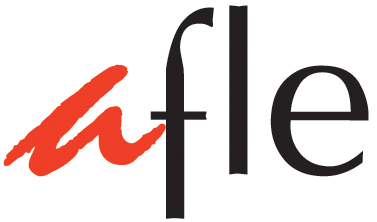 Concours d’Affiches 2017Je participe à la catégorie des affiches (plusieurs choix possibles) A – La 8ème Dictée de l’AFLE 2017  B – The 8th French Speech Competition 2017 C – Les Francophonistes 2018CatégorieABCRenseignements pour les candidats des universités uniquement :Adresse :		______________________________________________________________Ville : 			______________________________________________________________Email :			______________________________________________________________Téléphone :		______________________________________________________________Université :		______________________________________________________________